           Aşağıda adı ve miktarı yazılı ilaçlar hastanemiz eczanesinden          ………….     servisine ; soğuk zincir taşıma kurallarına göre (2-8 derece/ soğuk zincir indikatörü veya dijital derece vb. ile ) transferi   sağlanmış olup  teslim edilmiştir.                                         …../…../20….        Teslim Eden ( Eczane Adına )                                                                        Teslim Alan ( Servis Adına)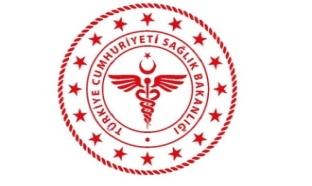 T. C.SAĞLIK BAKANLIĞISilopi İlçe Devlet Hastanesi              SOĞUK ZİNCİR İLAÇ TESLİM TUTANAĞIT. C.SAĞLIK BAKANLIĞISilopi İlçe Devlet Hastanesi              SOĞUK ZİNCİR İLAÇ TESLİM TUTANAĞIT. C.SAĞLIK BAKANLIĞISilopi İlçe Devlet Hastanesi              SOĞUK ZİNCİR İLAÇ TESLİM TUTANAĞIYayın Tarihi:18.09.2019Yayın Tarihi:18.09.2019T. C.SAĞLIK BAKANLIĞISilopi İlçe Devlet Hastanesi              SOĞUK ZİNCİR İLAÇ TESLİM TUTANAĞIT. C.SAĞLIK BAKANLIĞISilopi İlçe Devlet Hastanesi              SOĞUK ZİNCİR İLAÇ TESLİM TUTANAĞIT. C.SAĞLIK BAKANLIĞISilopi İlçe Devlet Hastanesi              SOĞUK ZİNCİR İLAÇ TESLİM TUTANAĞIRevizyon Tarihi: …Revizyon Tarihi: …T. C.SAĞLIK BAKANLIĞISilopi İlçe Devlet Hastanesi              SOĞUK ZİNCİR İLAÇ TESLİM TUTANAĞIT. C.SAĞLIK BAKANLIĞISilopi İlçe Devlet Hastanesi              SOĞUK ZİNCİR İLAÇ TESLİM TUTANAĞIT. C.SAĞLIK BAKANLIĞISilopi İlçe Devlet Hastanesi              SOĞUK ZİNCİR İLAÇ TESLİM TUTANAĞIRevizyon No:000Revizyon No:000T. C.SAĞLIK BAKANLIĞISilopi İlçe Devlet Hastanesi              SOĞUK ZİNCİR İLAÇ TESLİM TUTANAĞIT. C.SAĞLIK BAKANLIĞISilopi İlçe Devlet Hastanesi              SOĞUK ZİNCİR İLAÇ TESLİM TUTANAĞIT. C.SAĞLIK BAKANLIĞISilopi İlçe Devlet Hastanesi              SOĞUK ZİNCİR İLAÇ TESLİM TUTANAĞIDoküman No:SDH\İY.L\050Sayfa No:1/1Doküman No:SDH\İY.L\050Sayfa No:1/1İLACIN ADIMİKTARIMİADI123456